InleidingIn de les hebben wij het gehad over de Nederlands Opstand. Wij hebben toen ontdekt dat Willem van Orjanje vermoord is door Balthasar Gerards. Balthasar Gerards is ook op een verschrikkelijke manier mishandeld door inwoners van de Nederlanden. Maar dacht iedereen slecht over hem? Hoe komen mensen tot hun mening? Hoe betrouwbaar is de inhoud van in een bron? Met deze vragen gaan we deze les bezig.Hieronder staat een aantal bronnen. Geef van elke bron aan hoe er over Balthasar Gerards wordt gedacht. Leg steeds uit waarom je dat denk. Markeer () het woord, de zin of zinnen waar je dat aan kunt zien.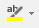 Soms staat er een extra vraag. Beantwoord deze dan ook. Ten slotte staan er op het einde van dit document de linken naar de bronnen. Zet deze bronnen in de juiste bronvermelding.Bron 1'In dit hoofdstuk sterft de vrome en heldhaftige Gerards, die allerlei deugden toegeschreven krijgt, de martelaarsdood. Hij heeft God, de koning en de christelijke wereld een uitzonderlijke dienst bewezen door Oranje uit de weg te ruimen.'-Hoe denkt de schrijver over Balthasar Gerards? Leg steeds uit waarom je dat denk. - Markeer () het woord, de zin of zinnen waar je dat aan kunt zien.Bron 2Vuillafans trots op geboortehuis Balthasar GérardVUILLAFANS (Franche-Comté) - Voor ons Nederlanders is Balthasar Gerards de lafste en walgelijkste misdadiger uit de geschiedenis. We vinden het onvergeeflijk dat deze man, die de prins van Oranje op 10 juli 1585 onder valse voorwendselen om een gunst vroeg, vervolgens zijn pistool in koelen bloede van dichtbij leeg schoot in de borst van de Vader des Vaderlands.Dat de moordenaar van Willem van Oranje voor straf werd gevierendeeld en dat zijn hoofd publiekelijk ten toon werd gesteld, vond iedere protestant die de opstand tegen de Spaanse koning Filips II steunde, volkomen terecht. Maar de katholieken in zijn geboortestreek, de Franche-Comté, zagen dat heel anders. Daar was Balthasar een held en voor sommigen zelfs een martelaar. Hij had de wereld tenslotte bevrijd van de protestantse duivel uit het Noorden die de eenwording van het grote katholieke Spaanse rijk in de weg stond.-Hoe denkt de schrijver van dit artikel over Balthasar Gerards? Leg hieronder uit waarom je dat denk. Als je daar niet achter kunt komen, ga je naar vraag drie van deze bron. - Markeer() het woord, de zin of zinnen waar je dat aan kunt zien.- Dit was een krantenartikel uit 1998. Meestal is een krant bedoeld om informatie te geven aan de lezer. Soms probeert een schrijver in een column jou te overtuigen van zijn/ haar mening. Wat is het doel van deze tekst? Arceer welke van de twee jij denkt: Het doel was informatie te delen          /      het doel was om jou te overtuigen van een meningWaarom denk je dat?Bron 3 Een gedicht uit de zestiende eeuw luidt: Lof! Baltazar Geerarts, die, door Gods providentie, 's Conincks sententie hebt geëxecuteerd, Over den tiran, Orainge, boos van inventie, Wiens pestilentie in Belgis noch regneert.-Hoe denkt de oorspronkelijke schrijver over Balthasar Gerards? Leg hieronder uit waarom je dat denk.- Markeer () het woord, de zin of zinnen waar je dat aan kunt zien. Bron 4Wilhelm van Nassau, prince van Orangien, als hooft beroerder ende bederver van tgeheel Christenrijck, ende namentlijck van dese Nederlanden: Waerby een yeghelijck geauctoriseert wordt van hem te beschadigen, offenderen ende uyter weerelt te helpen, met loon ende prys voor den ghenen die des doen, oft daer toe assisteren zullen (Philips II heeft de prins een bederver van het christelijk geloof genoemd en hem vogelvrij verklaard, iedereen mag hem kwaad doen en vermoorden en wordt daarvoor goed beloond). -Hoe denkt de schrijver over Balthasar Gerards? Leg hieronder uit waarom je dat denk.. - Markeer () het woord, de zin of zinnen waar je dat aan kunt zien.Bron 5De onderstaande tekst is opgeschreven door de desbetreffende persoon zelf:Ik, Balthazar Gerard, uit Willafans in Bourgondië, laat weten aan allen, dat ik al sedert zes jaar en evenzo sedert de tijd dat de vrede van Gent verbroken en geschonden werd door Willem van Nassau, prins van Oranje, het plan heb gehad deze Nassau te doden en uit de weg te ruimen, omdat het mij voorkwam dat, zolang hij zou leven, hij opstandig zou blijven tegen de katholieke koning, onze heer, en alle moeite zou doen, langs alle ongeoorloofde wegen de toestand in de katholieke en apostolische kerk, genaamd de Roomse, te vertroebelen, gelijk deze Nassau heeft gedaan en volgehouden tot op heden, waardoor hij oneindig veel kwaad veroorzaakte zowel in het godsdienstig als in het maatschappelijk leven in deze provincies van de Lage Landen.-Hoe denkt de schrijver over Balthasar Gerards? Leg hieronder uit waarom je dat denk.- Markeer () het woord, de zin of zinnen waar je dat aan kunt zien.- Deze tekst is geschreven na een marteling en voordat hij de doodstraf kreeg. Als je dit weet, wat kan dit zeggen over zijn opgeschreven mening?BronvermeldingZet het onderstaande in de juiste bronvermelding. Druk hier (Crtl+linkermuisknop) om te lezen hoe je een goede bronvermelding maakt. -http://www.heiligen-3s.nl/heiligen/07/14/07-14-1584-balthasar.php-http://nl.wikipedia.org/wiki/Balthasar_Gerards-http://krant.telegraaf.nl/krant/enverder/venster/reizen/reis.Frankrijk/reis.980124balthasargerard.html) -http://histoforum.net/balthasargerards/bron8.htm Nog één bron op de achterkant. Schrijver=  Rodríguez Pérez, Yolanda Titel=  De Tachtigjarige Oorlog in Spaanse ogen: de Nederlanden in Spaanse historische en literaire teksten Datum = (circa 1548-1673), 